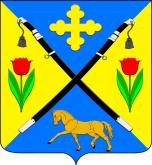 РОССИЙСКАЯ ФЕДЕРАЦИЯРОСТОВСКАЯ ОБЛАСТЬЗИМОВНИКОВСКИЙ РАЙОНМУНИЦИПАЛЬНОЕ ОБРАЗОВАНИЕ«ЗИМОВНИКОВСКОЕ СЕЛЬСКОЕ ПОСЕЛЕНИЕ»АДМИНИСТРАЦИЯЗИМОВНИКОВСКОГО СЕЛЬСКОГО ПОСЕЛЕНИЯ                                        ПОСТАНОВЛЕНИЕ                        Проект№  21. 06.2023 г.                                                                                         п. ЗимовникиО запрете купания в 2023 году в реке Малая Куберле на территории Зимовниковского сельского поселенияВ соответствии со статьей 143 «Водного Кодекса Российской Федерации», Федеральным Законом от 06.10.2003 № 131-ФЗ «Об общих принципах организации местного самоуправления в Российской Федерации», постановлением Администрации Ростовской области от 23.05.2012 № 436 «Об утверждении Правил охраны жизни людей на водных объектах Ростовской области», в целях обеспечения безопасности людей на водных объектах, охраны их жизни и здоровья в границах Зимовниковского сельского поселения, руководствуясь пунктом 27 статьи 2 Устава муниципального образования «Зимовниковское сельское поселение»П О С Т А Н О В Л Я Ю :1. На основании протокола лабораторных испытаний № 61-00-21/08935-23 от 05.06.2023 года, филиала ФБУЗ «ЦГ и Э в РО» в г. Волгодонске запретить купание в реке Малая Куберле на территории Зимовниковского сельского поселения с 20.06.2023 года.2. Ведущему специалисту администрации Зимовниковского сельского поселения Кулагину А.Н. разместить запрещающие знаки «Купание запрещено» на территории традиционного места для купания граждан в п. Зимовники: участок местности расположенный на правом берегу реки Малая Куберле , в 5 м. западнее от границы домовладения расположенного по адресу пер. Мостовой, 65. Общей протяженностью 100 м., а также по береговой линии реки Малая Куберле.3. Усилить контроль за соблюдением «Правил безопасности людей на водных объектах» в период купального сезона. 4. Контроль за исполнением данного постановления возложить на заместителя Главы Администрации Зимовниковского сельского поселения Елисеенко В.Т.Глава АдминистрацииЗимовниковского сельского поселения                                    А.В. МартыненкоПостановление вносит СБ и СРКулагин Андрей Николаевич8 (86376) 3-20 -31